Publicado en Madrid el 29/04/2021 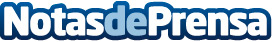 Si se usa vitamina C, no se debe combinar con cobre, explican expertos de firmas como Perricone MDSon de los pocos principios que nunca se deben mezclar en una misma rutina. ¿El motivo? Se anulan y se oxidan entre sí, produciendo un efecto pro-ageingDatos de contacto:Patricia Alonso936 97 17 30Nota de prensa publicada en: https://www.notasdeprensa.es/si-se-usa-vitamina-c-no-se-debe-combinar-con Categorias: Industria Farmacéutica Moda Sociedad http://www.notasdeprensa.es